Виховний захід«Ой, яка чудова – українська мова!»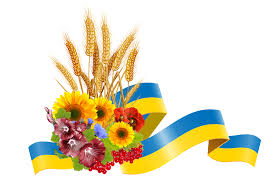 Мета:формувати розуміння того, що українська мова - наш скарб, без якого не може існувати ні народ, ні Україна як держава;розширювати знання про красу і багатство української мови;розвивати в учнів акторські навички, вміння працювати в колективі;пробудити почуття національної гідності;виховувати любов та повагу до рідної мови.Обладнання: святково прикрашена дошка, плакати, рушники, дидактичний матеріал,   комп’ютер, виставки книжок про розвиток української писемності, дитячих малюнків,  висловлювання про мову.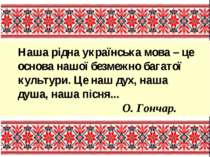 Слово вчителя:Спочатку було СловоКрізь  темряву й хаосВоно, як вічне диво,Над світом піднялось.І стало Слово світломПосеред ночі й тьми.У слові все розквітло,Із Слова вийшли – ми.      9 листопада, – День української писемності й мови.   Кожна епоха дарує людству нові винаходи і відкриття. Найбільшим винаходом людства було письмо. Писемні знаки дали людям можливість зберігати знання, передавати досвід іншим поколінням.      Перші спроби письма відносяться до 35-50 віків до нашої ери: спершу це була гілочка пальми - знак миру, пізніше - так зване вузликове письмо. Вузлики були різних кольорів, які древні люди вміли розуміти. Дещо пізніше схематично зображувались предмети й навіть явища, потім були ієрогліфи. Пройшло не одне століття, аж поки створилися літери...І йшли віки. І були українці.І сотворилося Слово українське.І як сталося так, то сказало собі Слово по-своємуІ благословилося.І прилетіли птиці,І вродилася калина,І було солодко,І було гірко…І стало все називатися –І земля, і матір, і Вітчизна –По-вкраїнському.Звучить пісня «Рідна мова»    Перше ж слов'янське письмо з'явилося у IX столітті нашого літочислення, а алфавіт створили брати Кирило та Мефодій у 862 році... Славнозвісні просвітителі, творці слов’янської абетки, проповідники християнства, перші перекладачі грецьких духовних книг, що були видані слов’янською мовою. Читці: 
1. Як прислів’я чудове, 
Йде від роду до роду, 
Що народ – зодчий мови, 
Мова – зодчий народу. 
2.Як путівець між нивами – проста, 
Барвиста, наче далеч веселкова, 
Такою увійшла до нас в уста 
І в долі заясніла наша мова. 
З роси, проміння, шуму колосків 
Вона дарує чисте першослово, 
Аби з ясних слов’янських берегів 
У світі засвітитися дніпрово. 3.Мова — краса спілкування, 
Мова — як сонце ясне, 
Мова — то предків надбання, 
Мова — багатство моє.4.Мова — то чиста криниця, 
Де б'є, мов сльоза, джерело, 
Мова — це наша світлиця, 
Вона як добірне зерно.5. Мова українська — це і степ широкий,
Це сади вишневі і гаї, ліси.
Мова українська — океан глибокий
Мудрості народу — вічної краси.6.Мова — державна перлина, 
Нею завжди дорожіть: 
Без мови немає країни — 
Мову, як матір, любіть!Учитель.  Дійсно, за допомогою мови ми бережемо свою історію, передаємо нащадкам неоціненні скарби свого минулого і сучасного.        Кілька мільярдів людей, що живуть  на землі, користуються ,за різними підрахунками, близько 5 тисячами мовами. За кількістю носіїв українська мова посідає друге місце  серед слов’янських мов та найкрасивішою в світі після італійської.( Аналіз дерева мовних груп)Учитель.   Кожен народ цінує і дбає про рідну мову — ось чому про неї складено так багато прислів'їв і приказок.Гра «Склади прислів’я»Слово до слова — зложиться мова.Слово — вітер, письмо — грунт.Птицю пізнають по пір'ю, а людину - по мові.Гра «Метаграми» Це загадки, слова-відгадки яких відрізняються лише однією літерою.Запитання для учнів:Букву З поставим між складами - 
буде любий нам народний твір,                                                                                                                  С поставим - матимемо з вами                                                                                                     металевий головний убір. Що це таке?Так, це слова казка і каска.Запитання для учнів :
Люблять нас усі збирати 
Після дощику в ліску, 
А як букву Г відняли, 
Будем плавати в ставку.Так, це слова гриби і риби.Запитання для учнів 
Гуде собі, літає. 
З квіток нектар збирає. 
А якщо ДЖ зітерти - 
Буде в шафі одяг жерти.Так, це слова джміль і міль. Гра «Скоромовка».1.Бубоніла  діду баба: «Ой , не дмухай на кульбабу, бо з кульбаби полетять сто малих кульбабенят».2. Стріла якось скоромовка на місточку злого вовка. Скоромовить вовк почав – ледь язик не поламав»3.Сорока сороченятам
Сорочки строчила,
Сорочки строчила,
Вишиванки шила.
Все чорним та білим,
Все білим та чорним
Сорочки строчила,
Стрекотати вчила.Учитель.А якими прекрасними звертаннями багата наша мова!Учень 1
Є в нашій мові прекрасні звертання,
Добрі і щирі, прекрасні слова.
Тими словами усяк без вагання
Маму найкращу свою назива.Учень 2
Мамо, матусенько, мамочко, ненько,
Матінко, усміх твій ніжний ловлю.
Мамонько рідна, моя дорогенька,
Я над усе тебе в світі люблю!Учень 3
Я і до тата умію звертатись,
Хочу в словах передати тепло.                                                    Щоб мій татусь міг частіше всміхатись,
І щоб в душі його сонце цвіло.Учень 4
Татку, татусеньку, таточко, тату,
Кращого в світі немає навкруг!
Татоньку, хочу тебе обійняти,
Ти мій порадник, заступник і друг!Учень 5
Я до бабусі з любов'ю звертаюсь
Бабцю, бабусю, бабуню моя!
І до бабусиних рук притуляюсь,
І відчуваю в них лагідність я!Учень 6
Й до дідуся я іду по науку:
Діду, дідуню, навчи в світі жить!
Він на голівку кладе свою руку,
Голос сріблястий струмочком біжить.Учень 7
Слово могутнє, яка в ньому сила!
Скажеш з любов'ю і — радість росте.
Слово хороше народжує крила,
Ви не забудьте ніколи про те.Учень 8
Донечко, синку, сестрице, братусю, -
Дружна, велика, щаслива сім'я!
Таточку, мамочко, бабцю, дідусю, -
Мій оберіг і родина моя!Учитель. 
   Наша мова – одна з найбагатших і наймелодійніших мов світу. «Наша мова солов’їна», - говорять українці. Звучить пісня «Червона калина»Учитель.    Калина – це народний символ українського народу. Не даремно українську мову називають калиновою. Кетяги калини складаються з червоних ягідок, а мова складається зі слів. Давайте разом доберемо слова, які характеризують нашу українську мову.(Учні утворюють гроно калини з ягідок, на яких написані епітети: калинова, мелодійна, рідна, мудра, багата, неповторна, барвінкова, прекрасна,ніжна, солов’їна, щира,співуча, ласкава, джерельна,велична.)Учитель.       Ми живемо на чудовій, багатій, мальовничій землі – на нашій славній Україні. Тут жили наші прадіди, діди, тут живуть наші батьки, тут корінь роду козацького, що сягає сивої давнини.Вивчайте мову українську,
Дзвінкоголосу, ніжну, чарівну,
Прекрасну, милу і чудову,
Як пісню козаків гучну.Звучить пісня «Козачата»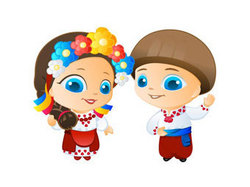 